Музей «Литературная жизнь Урала ХХ века»,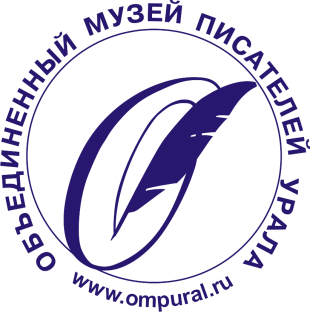 ул. Пролетарская, 10,тел.: 371-05-91muzXX@yandex.ru22 июля –  16 августа 2014 г.ВЫСТАВКААлександра БЕРСЕНЕВА
«В тишине благоуханного лета»«Я вспомнил время золотое -И сердцу стало так тепло...»                                                         (Ф.И. Тютчев)22 июля 2014 года в 17.00 в выставочном зале Музея «Литературная жизнь ХХ в.» открывается персональная выставка, посвященная 65-летию екатеринбургского художника Александра Берсенева «В тишине благоуханного лета», которая знакомит зрителей и почитателей его таланта с произведениями, созданными по воспоминаниям летних пленэрных поездок в Великий Устюг, Гатчину, Верхотурье, Тобольск. Он был неутомимым тружеником, экспериментировал, думал и воплощал в действительность задуманное, а потом этот накопленный опыт и знания, свою мудрость передавал ученикам. А.С. Берсенёв - идейный вдохновитель и художественный руководитель группы художников «Хожателевцы». Лето — золотое время отпусков, отдыха на природе, смены деятельности и путешествий, различных встреч и творческих поездок, в ходе которых накапливаются теплые воспоминания и эмоции, и художник делится ими в работах, наполняя  каждую красочностью, теплотой и искренностью своей души. Александр Берсенёв имел особый талант — перерабатывать накопленные впечатления из небольших этюдов в большие полотна, словно «рассказывая» цветными мелками пастели о том, что видел и о чём думал, воплощая необычайную светлоту, гармонию и спокойствие в проникновенных и одухотворённых образах природы, пространственной глубине и яркой выразительности  духовных святынь. Так появились его «Водоём», «Дорога к храму», «Малахитовое ожерелье» и др.  Удивителен мир, рожденный этим художником. Его особое видение и мастерство претворяет обычную серую действительность в яркий, красочный, звучный, необычный по своему глубинному наполнению и философскому осмыслению, мир...Ирина Зябликова-Исакова, искусствоведБерсенев Александр Самойлович (1949-2011)Портретист, пейзажист, художник-монументалист, дизайнер, педагог. Член регионального Союза художников.Родился в 1949 в посёлке Пионер Талицкого района Свердловской области. 1964 - 1966 — учился в художественном профессионально-техническом училище по специальности «Художественная обработка камня». С 1966 по 1967 гг. - гранильщик поделочных камней на Свердловской гранильной фабрике. 1967-1969 — работал на Уралмашзаводе в художественно-оформительской мастерской. 1969-1974 — учился в Свердловском архитектурном институте по специальности «Промышленный дизайн». 1975-1978 — преподаватель кафедры рисунка Свердловского архитектурного института. 1978-1983 — дизайнер в Росбытрекламе. 1983-1987 — дизайнер и художник в Росмонументискусстве. Занимался разработкой дизайна интерьеров и общественных зданий, а также разработкой эскизов и исполнением витражей, мозаик, настенных росписей. 1988-2003 — преподаватель рисунка и живописи вечерней художественной школы им. П.П. Хожателева. 1990-1995 — дизайнер архитектурно-строительной фирмы «Ди-Арт». 2003-2011 преподавал рисунок и живопись в Институте урбанистики (филиал Уральской архитектурной академии). Идейный вдохновитель и фактический руководитель пленэрных поездок выпускников вечерней художественной школы им. П.П. Хожателева. Участие в выставках - с 1975 г., региональные, зональные. 1993, г. Карстадт, Международная выставка живописи в Германии; Персональные выставки: 2003, Екатеринбург, ЕМИИ «Живой мир пастельного мелка»; 2006, Екатеринбург, ЕМИИ, «И что за мир в отрадной тишине»; 2011, Екатеринбург, БИЦ «Эльмашевский», «Очарованный странник»; 2011, Екатеринбург, ККТ «Космос», посмертная выставка; 2012, Екатеринбург, Духовно-просветительский центр «Патриаршее подворье», «Дороги жизни»; 2013, Екатеринбург, Центральная городская библиотека им. А.И. Герцена, «И сердцу стало так тепло...», 2014, Екатеринбург, Музей «Литературная жизнь Урала ХХ в.», «В тишине благоуханного лета». Работы находятся в фондах музеев, частных коллекциях России и за рубежом.Выставка отрыта в пн-пт с 10.00 до 18.00, сб с 11.00 до 17.00, выходной – вс.Вход  – 100 руб.  